НАШИ  КОНТАКТНЫЕ  ТЕЛЕФОНЫ: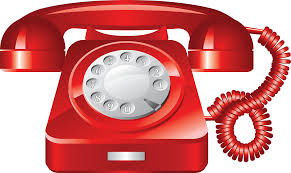 Стационарный – 8(86191) 3-08-00;Телефон Директора ДК -89628783050.